Консультация для родителей  «Игры на кончиках пальцев»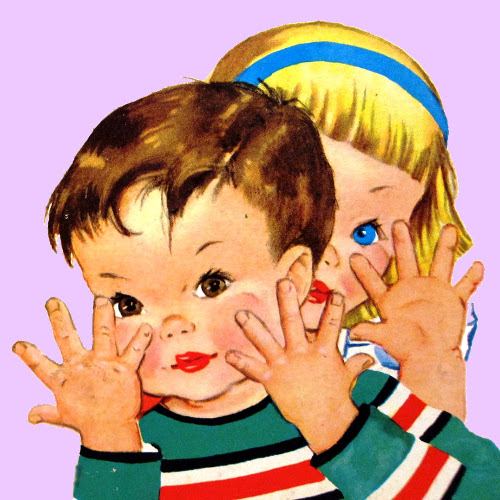 Уже всем известно, что развитие мелкой моторики пальцев рук через определенные зоны в коре головного мозга положительно сказывается на становление детской речи, повышает работоспособность ребенка, его внимание и умственную активность, стимулирует интеллектуальную и творческую деятельность. Развитая мелкая моторика способствует в овладении письмом, рисовании, лепке и любой игровой и повседневной деятельности.Что происходит, когда мы развиваем мелкую моторику?Возбуждаются речевые центры коры головного мозга, что приводит к усилению согласованной деятельности речевых зон. Это стимулирует развитие речи.Создаем положительный эмоциональный настрой, формируем внимание, повышаем речевую активность ребенка. Развиваем память, воображение и фантазию.Речь ребенка становится яркой, четкой, ритмичной. Повышается уровень контроля за движениями.В результате работы по развитию мелкой моторики, кисти рук и пальцы приобретают силу, подвижность и гибкость.Основные упражнения для развития мелкой моторикиПальчиковая гимнастикасухой бассейншнуровка, застёгивание пуговицштриховка, обведи по точкам, цифрамтрафаретычудесный мешочекконструкторы, пазлы, мозаики, прищепкипластилин, аппликация, оригами, конструирование из различного материалапальчиковый театр, теневой театрсчетные палочки,бирюлькиНетрадиционные способы развития мелкой  моторикисамомассаж (катание карандашей, орехов, шарик Су-Джок)рисование пескомлабиринтырисование фигур, заполнение фигур точками тлт полосками обеими рукамипереливание жидкости из стакана в стакан с помощью пипетки или трубочкиобматывание палочек тесьмойзакручивание и откручивание пробок на пластиковых бутылкахобрывание и обрезание бумагипальчиковые шагиОчень надеемся, что данные советы помогут вам в занятиях с малышом!